	 به نام خدا 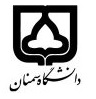 تاریخ به‌روز رسانی: 17/11/1402پردیس فرزانگان                                                                                          نیمسال دوم تحصیلی 1403-1402مقطع: کارشناسی مقطع: کارشناسی تعداد واحد عملی: 0تعداد واحد نظری: 3تعداد واحد نظری: 3نام فارسی درس: جبر خطینام فارسی درس: جبر خطینام فارسی درس: جبر خطینام فارسی درس: جبر خطینام درسپیش‌نیاز: ریاضی عمومی 2پیش‌نیاز: ریاضی عمومی 2پیش‌نیاز: ریاضی عمومی 2پیش‌نیاز: ریاضی عمومی 2پیش‌نیاز: ریاضی عمومی 2لاتین: Linear Algebraلاتین: Linear Algebraلاتین: Linear Algebraلاتین: Linear Algebraنام درسشماره تلفن دفتر کار: 33469425-023شماره تلفن دفتر کار: 33469425-023شماره تلفن دفتر کار: 33469425-023شماره تلفن دفتر کار: 33469425-023شماره تلفن دفتر کار: 33469425-023مدرس: مرجان شیبانیمدرس: مرجان شیبانیمدرس: مرجان شیبانیمدرس: مرجان شیبانیمنزلگاه اینترنتی:  منزلگاه اینترنتی:  منزلگاه اینترنتی:  منزلگاه اینترنتی:  منزلگاه اینترنتی:  پست الکترونیکی    : m.sheibani@semnan.ac.ir    پست الکترونیکی    : m.sheibani@semnan.ac.ir    پست الکترونیکی    : m.sheibani@semnan.ac.ir    پست الکترونیکی    : m.sheibani@semnan.ac.ir    برنامه تدریس در هفته: ‌ شنبه ساعت 12:30-10:30و یکشنبه ساعت 10:30-8:30برنامه تدریس در هفته: ‌ شنبه ساعت 12:30-10:30و یکشنبه ساعت 10:30-8:30برنامه تدریس در هفته: ‌ شنبه ساعت 12:30-10:30و یکشنبه ساعت 10:30-8:30برنامه تدریس در هفته: ‌ شنبه ساعت 12:30-10:30و یکشنبه ساعت 10:30-8:30برنامه تدریس در هفته: ‌ شنبه ساعت 12:30-10:30و یکشنبه ساعت 10:30-8:30برنامه تدریس در هفته: ‌ شنبه ساعت 12:30-10:30و یکشنبه ساعت 10:30-8:30برنامه تدریس در هفته: ‌ شنبه ساعت 12:30-10:30و یکشنبه ساعت 10:30-8:30برنامه تدریس در هفته: ‌ شنبه ساعت 12:30-10:30و یکشنبه ساعت 10:30-8:30برنامه تدریس در هفته: ‌ شنبه ساعت 12:30-10:30و یکشنبه ساعت 10:30-8:30اهداف درس:  آشنایی دانشجویان با مفاهیم پایه‌ای نظری جبر خطی و همچنین نحوه‌ی استفاده و پیاده‌سازی آن‌ها در بستر نرم‌افزاری مناسب است. آشنایی با مفاهیم این درس امکان تحلیل نگاشت‌ها و سیستم‌های خطی از طریق ماتریس‌ها و اعمال، اپراتورها و مفاهیم تعریف شده مرتبط با آن‌ها را فراهم‌ می‌کند. همین طور مساله بهینه‌سازی به عنوان یکی از کاربردهای پراستفاده جبر خطی مورد بررسی قرار‌ می‌گیرد.اهداف درس:  آشنایی دانشجویان با مفاهیم پایه‌ای نظری جبر خطی و همچنین نحوه‌ی استفاده و پیاده‌سازی آن‌ها در بستر نرم‌افزاری مناسب است. آشنایی با مفاهیم این درس امکان تحلیل نگاشت‌ها و سیستم‌های خطی از طریق ماتریس‌ها و اعمال، اپراتورها و مفاهیم تعریف شده مرتبط با آن‌ها را فراهم‌ می‌کند. همین طور مساله بهینه‌سازی به عنوان یکی از کاربردهای پراستفاده جبر خطی مورد بررسی قرار‌ می‌گیرد.اهداف درس:  آشنایی دانشجویان با مفاهیم پایه‌ای نظری جبر خطی و همچنین نحوه‌ی استفاده و پیاده‌سازی آن‌ها در بستر نرم‌افزاری مناسب است. آشنایی با مفاهیم این درس امکان تحلیل نگاشت‌ها و سیستم‌های خطی از طریق ماتریس‌ها و اعمال، اپراتورها و مفاهیم تعریف شده مرتبط با آن‌ها را فراهم‌ می‌کند. همین طور مساله بهینه‌سازی به عنوان یکی از کاربردهای پراستفاده جبر خطی مورد بررسی قرار‌ می‌گیرد.اهداف درس:  آشنایی دانشجویان با مفاهیم پایه‌ای نظری جبر خطی و همچنین نحوه‌ی استفاده و پیاده‌سازی آن‌ها در بستر نرم‌افزاری مناسب است. آشنایی با مفاهیم این درس امکان تحلیل نگاشت‌ها و سیستم‌های خطی از طریق ماتریس‌ها و اعمال، اپراتورها و مفاهیم تعریف شده مرتبط با آن‌ها را فراهم‌ می‌کند. همین طور مساله بهینه‌سازی به عنوان یکی از کاربردهای پراستفاده جبر خطی مورد بررسی قرار‌ می‌گیرد.اهداف درس:  آشنایی دانشجویان با مفاهیم پایه‌ای نظری جبر خطی و همچنین نحوه‌ی استفاده و پیاده‌سازی آن‌ها در بستر نرم‌افزاری مناسب است. آشنایی با مفاهیم این درس امکان تحلیل نگاشت‌ها و سیستم‌های خطی از طریق ماتریس‌ها و اعمال، اپراتورها و مفاهیم تعریف شده مرتبط با آن‌ها را فراهم‌ می‌کند. همین طور مساله بهینه‌سازی به عنوان یکی از کاربردهای پراستفاده جبر خطی مورد بررسی قرار‌ می‌گیرد.اهداف درس:  آشنایی دانشجویان با مفاهیم پایه‌ای نظری جبر خطی و همچنین نحوه‌ی استفاده و پیاده‌سازی آن‌ها در بستر نرم‌افزاری مناسب است. آشنایی با مفاهیم این درس امکان تحلیل نگاشت‌ها و سیستم‌های خطی از طریق ماتریس‌ها و اعمال، اپراتورها و مفاهیم تعریف شده مرتبط با آن‌ها را فراهم‌ می‌کند. همین طور مساله بهینه‌سازی به عنوان یکی از کاربردهای پراستفاده جبر خطی مورد بررسی قرار‌ می‌گیرد.اهداف درس:  آشنایی دانشجویان با مفاهیم پایه‌ای نظری جبر خطی و همچنین نحوه‌ی استفاده و پیاده‌سازی آن‌ها در بستر نرم‌افزاری مناسب است. آشنایی با مفاهیم این درس امکان تحلیل نگاشت‌ها و سیستم‌های خطی از طریق ماتریس‌ها و اعمال، اپراتورها و مفاهیم تعریف شده مرتبط با آن‌ها را فراهم‌ می‌کند. همین طور مساله بهینه‌سازی به عنوان یکی از کاربردهای پراستفاده جبر خطی مورد بررسی قرار‌ می‌گیرد.اهداف درس:  آشنایی دانشجویان با مفاهیم پایه‌ای نظری جبر خطی و همچنین نحوه‌ی استفاده و پیاده‌سازی آن‌ها در بستر نرم‌افزاری مناسب است. آشنایی با مفاهیم این درس امکان تحلیل نگاشت‌ها و سیستم‌های خطی از طریق ماتریس‌ها و اعمال، اپراتورها و مفاهیم تعریف شده مرتبط با آن‌ها را فراهم‌ می‌کند. همین طور مساله بهینه‌سازی به عنوان یکی از کاربردهای پراستفاده جبر خطی مورد بررسی قرار‌ می‌گیرد.اهداف درس:  آشنایی دانشجویان با مفاهیم پایه‌ای نظری جبر خطی و همچنین نحوه‌ی استفاده و پیاده‌سازی آن‌ها در بستر نرم‌افزاری مناسب است. آشنایی با مفاهیم این درس امکان تحلیل نگاشت‌ها و سیستم‌های خطی از طریق ماتریس‌ها و اعمال، اپراتورها و مفاهیم تعریف شده مرتبط با آن‌ها را فراهم‌ می‌کند. همین طور مساله بهینه‌سازی به عنوان یکی از کاربردهای پراستفاده جبر خطی مورد بررسی قرار‌ می‌گیرد.روش ارائه درس: حضوریروش ارائه درس: حضوریروش ارائه درس: حضوریروش ارائه درس: حضوریروش ارائه درس: حضوریروش ارائه درس: حضوریروش ارائه درس: حضوریروش ارائه درس: حضوریروش ارائه درس: حضوریامتحان پایان ترمامتحان پایان ترمآزمون میان ترمآزمون میان ترمفعالیت های کلاسی (حل تمرین و ارزشیابی مستمر)فعالیت های کلاسی (حل تمرین و ارزشیابی مستمر)فعالیت های کلاسی (حل تمرین و ارزشیابی مستمر)نحوه ارزشیابینحوه ارزشیابینحوه ارزشیابی1201208080404040درصد نمرهدرصد نمرهدرصد نمره1-Right Sheldon Axler. Linear Algebra. Springer, 2015.2-Gilbert Strang. Linear Algebra and Its Application. 4th Edition, Cengage Learning, 2006.3-David Clay. Linear Algebra and Its Application. 4th Edition, Pearson, 2011.1-Right Sheldon Axler. Linear Algebra. Springer, 2015.2-Gilbert Strang. Linear Algebra and Its Application. 4th Edition, Cengage Learning, 2006.3-David Clay. Linear Algebra and Its Application. 4th Edition, Pearson, 2011.1-Right Sheldon Axler. Linear Algebra. Springer, 2015.2-Gilbert Strang. Linear Algebra and Its Application. 4th Edition, Cengage Learning, 2006.3-David Clay. Linear Algebra and Its Application. 4th Edition, Pearson, 2011.1-Right Sheldon Axler. Linear Algebra. Springer, 2015.2-Gilbert Strang. Linear Algebra and Its Application. 4th Edition, Cengage Learning, 2006.3-David Clay. Linear Algebra and Its Application. 4th Edition, Pearson, 2011.1-Right Sheldon Axler. Linear Algebra. Springer, 2015.2-Gilbert Strang. Linear Algebra and Its Application. 4th Edition, Cengage Learning, 2006.3-David Clay. Linear Algebra and Its Application. 4th Edition, Pearson, 2011.1-Right Sheldon Axler. Linear Algebra. Springer, 2015.2-Gilbert Strang. Linear Algebra and Its Application. 4th Edition, Cengage Learning, 2006.3-David Clay. Linear Algebra and Its Application. 4th Edition, Pearson, 2011.منابع و مآخذ درسمنابع و مآخذ درسدومدومنيم‌سال‌هاي ارائه درسنيم‌سال‌هاي ارائه درسرعایت نظم و انضباط کلاسی، حضور به موقع و فعال، حل تمرین مستمررعایت نظم و انضباط کلاسی، حضور به موقع و فعال، حل تمرین مستمررعایت نظم و انضباط کلاسی، حضور به موقع و فعال، حل تمرین مستمررعایت نظم و انضباط کلاسی، حضور به موقع و فعال، حل تمرین مستمررعایت نظم و انضباط کلاسی، حضور به موقع و فعال، حل تمرین مستمررعایت نظم و انضباط کلاسی، حضور به موقع و فعال، حل تمرین مستمرقوانین درسقوانین درسقوانین درسقوانین درستوضیحاتمبحثشماره هفته آموزشیمفاهیم مقدماتی از گروهها، حلقه ها و میدان ها1مقدمه ای بر نظریه ماتریس ها23فضای برداری و خطیفضای برداری، زیر فضاها، پایه و بعد 3فضای برداری نگاشت خطی و  ساختار جبری نگاشت خطی 4تبدیل خطی و نمایش ماتریسی آن5معکوس نگاشت خطی ، دوگانی6دستگاه‌های خطی، حجم و دترمینان7چندجمله ای ها8مقادیر ویژه و بردارهای ویژه، بردارهای ویژه مستقل خطی9فضاهای ویژه و قطرسازی ماتریس ها10فضاهای ضرب داخلی، ضرب داخلی و تعریف فاصله11پایه های متعامد، فرایند متعامد سازی گرام اشمیت12تجزیه قطبی، تجزیه مقدارهای منفرد، تجزیه چولسکی13 عملگرهای الحاقی و نرمال14عملگرهای مثبت، چند نتیجه15حل تمرین16